AANSOEK OM ’N NOODPERMIT 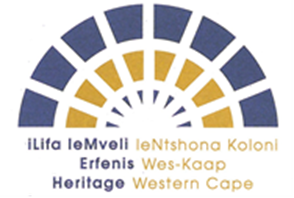 					Artikel 27/Artikel 29/Artikel 31/Artikel 34  NOODAANSOEKE WORD NA GOEDDUNKE VAN ERFENIS WES-KAAP AANVAAR INGEVOLGE REGULASIE 3(8) VAN REGULASIES SOOS GEPUBLISEER OP 29 AUGUSTUS 2003 Erfenis Wes-Kaap se verwysingsnommer:Vir voltooiing deuraansoekerVOORGESKREWE FOOI BETAAL: BETALINGSBEWYS  JABESONDERHEDE VAN TERREIN, PLEK OF STRUKTUURFisiese adres van terrein: Erf/standplaas/plaas se naam en nommer: Tipe terrein, plek of struktuur (dui aan met ’n kruisie in die toepaslike ruimte(s) hieronder): 	Provinsiale erfenisterrein (of ’n voorheen verklaarde nasionale gedenkwaardigheid ingevolge die Wet op Nasionale Gedenkwaardighede, 1969) of ’n voorlopig beskermde plek (voorheen ’n voorlopig verklaarde nasionale gedenkwaardigheid ingevolge die Wet op Nasionale Gedenkwaardighede, 1969 (artikel 27)) of ’n voorlopig beskermde erfenisterrein ingevolge artikel 29 van die Wet op Nasionale Erfenishulpbronne, 1999.  		Struktuur binne ’n erfenisgebied (artikel 31) 		Struktuur ouer as 60 jaar (artikel 34) NAAM EN ADRES VAN AANSOEKER/GEMAGTIGDE AGENTNaam en van: Identiteitsnommer van aansoeker: Maatskappy:Adres:                                                                                                                                                  Poskode:  Selnommer: 						Alternatiewe nommer:	E-pos: Handtekening: ____________________________________________   Datum: (Aansoekers/agente moet ’n afskrif van volmag aanheg.)GEREGISTREERDE EIENAAR VAN EIENDOM: (Indien die aansoeker nie die geregistreerde eienaar van die eiendom is nie, of indien die aansoek namens die geregistreerde eienaar gedoen word, moet ’n volmag aangeheg word.)Naam en van: Identiteitsnommer van aansoeker:Adres:                                                                                                                                                  Poskode:  Selnommer: E-pos: Verklaring:  Ek,                                                                            is ten volle bewus van hierdie aansoek en aanvaar die inhoud daarvan en verklaar dat ek van voorneme is om die handelinge te onderneem wat in hierdie aansoek beoog word.Handtekening: ____________________________________________   Datum: PRIMÊRE VERANTWOORDELIKE AGENT: (Na gelang van die belang van die struktuur/terrein, behou EWK hom die reg voor om aan te dring dat die persoon wat die werk onderneem, die nodige vaardighede het om sodanige werk te verrig of daaroor toesig te hou.)Naam en van: Identiteitsnommer van aansoeker:Adres:                                                                                                                                                  Poskode:  Selnommer: E-pos: Kwalifikasies en/of toepaslike ervaring van primêre verantwoordelike agent:____________________________________________________________________________________________________________________________________________________________________________________________________________________________________________________________________________________________________________________________________________________________Sal hierdie agent toesig hou oor die handeling tot voltooiing: 			 Ja 									 NeeIndien nie, wie sal verantwoordelik wees vir toesig tot voltooiing van die beoogde handeling:____________________________________________________________________________________________________________________________________________________________________________________________________________________________________________________________________________________________________________________________________________________________Verklaring:  Ek,                                                                           is ten volle bewus van hierdie aansoek en aanvaar die inhoud daarvan en onderneem om ’n afsluitingsverslag binne 30 dae by EWK in te dien ná die praktiese voltooiing van die handeling soos onderneem. Handtekening: ____________________________________________   Datum: AARD VAN NOODGEVAL EN BESONDERHEDE VAN DIE BEOOGDE HANDELING (Verskaf ’n kort beskrywing van die beoogde handeling wat deur bygaande dokumentasie gestaaf moet word.)VERDUIDELIKENDE MATERIAAL OM IN TE SLUIT:Foto’s Verwysingsnommers en datums van tekeninge: (Lys asseblief alle tekeninge se verwysingsnommers, insluitend hersieningsnommers, en die datums van die tekeninge.)LET WELTensy die aansoeker en die geregistreerde eienaar die aansoekvorm onderteken, sal die vorm nie deur EWK verwerk word nie. Na gelang van die aard van die noodgeval, indien die geregistreerde eienaar om enige rede nie die aansoekvorm kan onderteken nie, word die aansoeker verplig om EWK in kennis te stel en volle verantwoordelikheid te neem vir enige geding wat voortspruit uit oorweging van hierdie aansoek.Aansoeke word as openbare dokumente beskou en is oop vir openbare insae. Indien u wil hê dat u aansoek vertroulik gehou moet word, motiveer asseblief u versoek op ’n aparte bladsy wat aan u aansoekvorm geheg moet word. Vir aansoeke waar vertroulikheid toegestaan word, sal hierdie vertroulikheid tot een jaar (12 maande) beperk word.MAAK ASSEBLIEF SEKER DAT ALLE BYKOMENDE DOKUMENTE SOOS VEREIS BY HIERDIE AANSOEKVORM AANGEHEG WORD VOOR INDIENING (sien EWK se Kontrolelys vir Aansoeke). Besoek asseblief www.hwc.org.za vir meer inligting.Verwysingsnommer van tekeningDatum van tekeningWeergaweTitel van tekening